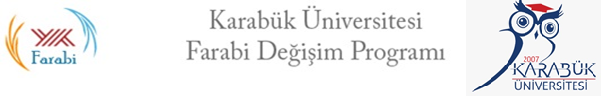 20../20.… AKADEMİK YILIFARABİ DEĞİSİM PROGRAMI ADAY ÖĞRENCİ BAŞVURU FORMU  SADECE GÜZ DÖNEMİ               GÜZ VE BAHAR DÖNEMİAdı – SoyadıÖğrenci NoÖğrenim Durumu Ön Lisans       Lisans        Yüksek Lisans    DoktoraFakülteBölüm / ProgramII. öğretim öğrencileri burada belirtinizSınıfAktif devam edilen sınıfNot OrtalamasıGüncel transkriptedeki not ortalamasıE-postaKullanılan bir hesap olması zorunludurTelefonKullanılan bir numara olması zorunludurGidilecek Yükseköğretim KurumuSadece bir üniversite tercih edinizEkler1. Öğrenci Belgesi 2. Transkript 3. Öğrenci Bilgi Formu
4. Dil Muafiyet ( Yeterlilik ) Belgesi 5. SGK Aylık Prim ve Hizmet Belgesi 6. Nüfus Cüzdanı Fotokopisi7. Çalışma ve Bildirim Dilekçesi Tarih ve İmza